от 27 апреля 2023 года										№ 426Об утверждении муниципальной программы«Использование и охрана земель на территории городского округа город Шахунья Нижегородской области»В соответствии со ст. 11, 13 и 72 Земельного кодекса РФ, ч. 2 ст. 16.1 Федерального Закона Российской Федерации от 6 октября 2003 года № 131-ФЗ «Об общих принципах организации местного самоуправления в Российской Федерации», Уставом городского округа город Шахунья Нижегородской области администрация городского округа город Шахунья Нижегородской области  п о с т а н о в л я е т :1. Утвердить прилагаемую муниципальную программу «Использование и охрана земель на территории городского округа город Шахунья Нижегородской области».2. Настоящее постановление вступает в силу после официального опубликования посредством размещения настоящего постановления в газете «Знамя труда» и в сетевом издании газеты «Знамя труда».3. Управлению делами администрации городского округа город Шахунья обеспечить размещение настоящего постановления в газете «Знамя труда», в сетевом издании газеты «Знамя труда» и на официальном сайте администрации городского округа город Шахунья Нижегородской области.4. Контроль за исполнением настоящего постановления возложить на начальника Отдела муниципального имущества и земельных ресурсов городского округа город Шахунья Нижегородской области О.А.Елькина.Глава местного самоуправлениягородского округа город Шахунья							   О.А.ДахноУтвержденапостановлением администрациигородского округа город ШахуньяНижегородской областиот 27.04.2023 г. № 426Муниципальная программа ««Использование и охрана земель на территории городского округа город Шахунья Нижегородской области» (далее - муниципальная программа)
Паспорт муниципальной программы «Использование и охрана земель на территории городского округа город Шахунья Нижегородской области»2. Текстовая часть Программы2.1. Характеристика текущего состоянияЗемля - важнейшая часть общей биосферы, использование ее связано со всеми другими природными объектами: водами, лесами, животным и растительным миром, полезными ископаемыми и иными ценностями недр земли. Без использования и охраны земли практически невозможно использование других природных ресурсов. При этом бесхозяйственность по отношению к земле немедленно наносит или в недалеком будущем будет наносить вред окружающей природной среде, приводить не только к разрушению поверхностного слоя земли - почвы, ее химическому и радиоактивному загрязнению, но и сопровождаться экологическим ухудшением всего природного комплекса.Земля используется и охраняется в Российской Федерации как основа жизни и деятельности народов, проживающих на соответствующей территории. Эта формула служит фундаментом прав и обязанностей государства, занятия общества и землепользователей использованием и охраной земли в соответствии с действующим законодательством.Использование значительных объемов земельного фонда в различных целях накладывает определенные обязательства по сохранению природной целостности всех звеньев экосистемы окружающей среды. В природе все взаимосвязано. Поэтому нарушение правильного функционирования одного из звеньев, будь то лес, животный мир, земля, ведет к дисбалансу и нарушению целостности экосистемы. Территории природного комплекса - лесные массивы, водные ландшафты, овражные комплексы, озелененные пространства природоохранные зоны и другие выполняют важнейшую роль в решении задачи обеспечения условий устойчивого развития городского округа.Программа направлена на создание благоприятных условий использования и охраны земель, обеспечивающих реализацию государственной политики эффективного и рационального использования и управления земельными ресурсами в интересах укрепления экономики городского округа.Нерациональное использование земли, потребительское и бесхозяйственное отношение к ней приводят к нарушению выполняемых ею функций, снижению природных свойств.Охрана земель только тогда может быть эффективной, когда обеспечивается рациональное землепользование.Проблемы устойчивого социально-экономического развития городского округа город Шахунья Нижегородской области и экологически безопасной жизнедеятельности его жителей на современном этапе тесно связаны с решением вопросов охраны и использования земель. На уровне городского округа можно решать местные проблемы охраны и использования земель самостоятельно, причем полным, комплексным и разумным образом в интересах не только ныне живущих людей, но и будущих поколений.Перечень основных мероприятий: защита земель от загрязнения химическими веществами, захламления отходами производства и потребления, загрязнения и других негативных воздействий, в результате которых происходит деградация земель; сохранение и повышение плодородия почв; защита земель от зарастания сорными растениями, кустарниками и мелколесьем, иных видов ухудшения состояния земель; ликвидация последствий загрязнения и захламления земель; охрана, восстановление и развитие природной среды; выявление пустующих и нерационально используемых земель и своевременное вовлечение их в хозяйственный оборот; осуществление муниципального земельного контроля за использованием земельных участков и соблюдением земельного законодательства.Выполнению поставленных задач могут препятствовать кризисные явления в экономике: недостаточные объёмы финансирования мероприятий муниципальной программы, несвоевременно принятые нормативные правовые акты, изменения нормативов отчислений доходов от сдачи в аренду и продажи имущества, неисполнение договорных обязательств арендаторами и прочие обстоятельства2.2. Цели, задачи ПрограммыЦелью Программы является:-	защита сельскохозяйственных угодий от зарастания деревьями и кустарниками, сорными растениями, борщевиком Сосновского, сохранению достигнутого уровня мелиорации;-	непрерывное наблюдение за использованием земель по целевому назначению и разрешенному использованию;-	обеспечение противопожарной безопасности в отношении земель сельскохозяйственного назначения;-	использование земель способами, обеспечивающими сохранение экологических систем, способности земли быть средством, основой осуществления хозяйственной и иных видов деятельности;-	предотвращение деградации, загрязнения, захламления, нарушения земель, других негативных (вредных) воздействий хозяйственной деятельности;-	обеспечение улучшения и восстановления земель, подвергшихся деградации, загрязнению, захламлению, нарушению, другим негативным (вредным) воздействиям хозяйственной деятельности;-	улучшение земель, экологической обстановки в муниципальном округе; сохранение и реабилитация природы муниципального округа для обеспечения здоровья и благоприятных условий жизнедеятельности населения;-	систематическое проведение инвентаризация земель, выявление нерационально используемых земель, невостребованных долей земель сельскохозяйственного назначения, в целях передачи их в аренду (собственность);-	обеспечение улучшения и восстановления земель, подвергшихся деградации, нарушению и другим негативным (вредным) воздействиям;-	сохранения качества земель (почв) и улучшение экологической обстановки;-	защита и улучшение условий окружающей среды для обеспечения здоровья и благоприятных условий жизнедеятельности населения.Задачи программы:-	повышение эффективности использования и охраны земель;-	оптимизация деятельности в сфере обращения с отходами производства и потребления;-	обеспечение организации рационального использования и охраны земель;-	обеспечение противопожарной безопасности в отношении земель сельскохозяйственного назначения;-	проведение инвентаризации земель.2.3. Сроки и этапы реализации ПрограммыМуниципальная программа реализуется в один этап. Срок реализации муниципальной программы с 2023 года по 2028 год2.4. Перечень основных мероприятий муниципальной программыДостижение цели программы и решение поставленных в ней задач обеспечиваются реализацией программных мероприятий. Полный перечень программных мероприятий в разрезе сроков реализации, исполнителей и объемов финансирования представлен в таблице 1 «Перечень основных мероприятий муниципальной программы».Таблица 1Переченьосновных мероприятий муниципальной программы2.5. Индикаторы достижения цели реализации ПрограммыИндикаторы достижения цели реализации муниципальной программы представлены в таблице 2 «Индикаторы достижения цели реализации муниципальной программы»Таблица 2Индикаторы достижения цели реализации Программы2.6. Участие муниципальных унитарных предприятий, акционерных обществ, общественных, научных и иныхорганизаций в реализации мероприятий ПрограммыУчастие муниципальных унитарных предприятий, акционерных обществ, общественных, научных и иных организаций в реализации мероприятий Программы не предусмотрено.2.7. Обоснование объема финансовых ресурсовОбъемы финансирования мероприятий муниципальной программы уточняются ежегодно при формировании бюджета городского округа город Шахунья Нижегородской области на очередной финансовый год и на плановый период. Ресурсное обеспечение реализации муниципальной программы представлено в таблице 3.Прогнозная оценка расходов на реализацию муниципальной программы за счет всех источников финансирования представлена в таблице 4.Таблица 3Ресурсное обеспечение реализации муниципальной программыТаблица 4Прогнозная оценка расходов на реализацию муниципальнойпрограммы за счет всех источников2.8. Анализ рисков реализации муниципальной программыПри реализации Программы следует учитывать ряд возможных рисков макроэкономического, финансового, организационного характера, связанных с существенным изменением федерального законодательства, проведением работ и финансированием мероприятий Программы:- возникновения кризисных явлений в экономике;- недостаточность объемов финансирования мероприятий муниципальной программы;- сокращение объемов финансовых средств;- перераспределения финансовых ресурсов;- не своевременной подготовки и тщательной проработки проектов нормативных правовых актов, внесения изменений в принятые нормативные правовые акты, оперативного реагирования на выявленные недостатки в процедурах управления и контроля.В целях контроля и минимизации данных рисков планируется реализация следующих мероприятий:- внесение изменений в нормативно правовую базу, принятую на местном уровне;- ведение мониторинга и контроля за соблюдением договорных обязательств.Риск, связанный с сокращением бюджетных ассигнований на реализацию мероприятий Программы, может быть минимизирован путем перераспределения части работ на последующий финансовый период.2.9. Оценка эффективности реализации муниципальной программыОценка эффективности муниципальной программы проводится в соответствии с постановлением администрации городского округа город Шахунья Нижегородской области от 21.10.2015 № 1205 «Об утверждении Методики оценки эффективности муниципальных программ городского округа город Шахунья Нижегородской области».____________________________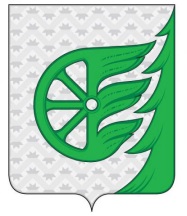 Администрация городского округа город ШахуньяНижегородской областиП О С Т А Н О В Л Е Н И ЕМуниципальный  заказчик - координатор ПрограммыМуниципальный  заказчик - координатор ПрограммыОтдел муниципального имущества и земельных ресурсов городского округа город Шахунья Нижегородской области (далее – Отдел муниципального имущества и земельных ресурсов)Отдел муниципального имущества и земельных ресурсов городского округа город Шахунья Нижегородской области (далее – Отдел муниципального имущества и земельных ресурсов)Отдел муниципального имущества и земельных ресурсов городского округа город Шахунья Нижегородской области (далее – Отдел муниципального имущества и земельных ресурсов)Отдел муниципального имущества и земельных ресурсов городского округа город Шахунья Нижегородской области (далее – Отдел муниципального имущества и земельных ресурсов)Отдел муниципального имущества и земельных ресурсов городского округа город Шахунья Нижегородской области (далее – Отдел муниципального имущества и земельных ресурсов)Отдел муниципального имущества и земельных ресурсов городского округа город Шахунья Нижегородской области (далее – Отдел муниципального имущества и земельных ресурсов)Отдел муниципального имущества и земельных ресурсов городского округа город Шахунья Нижегородской области (далее – Отдел муниципального имущества и земельных ресурсов)Отдел муниципального имущества и земельных ресурсов городского округа город Шахунья Нижегородской области (далее – Отдел муниципального имущества и земельных ресурсов)Отдел муниципального имущества и земельных ресурсов городского округа город Шахунья Нижегородской области (далее – Отдел муниципального имущества и земельных ресурсов)Соисполнители ПрограммыСоисполнители ПрограммыАдминистрация городского округа город Шахунья Нижегородской области(далее – Администрация городского округа город Шахунья)Администрация городского округа город Шахунья Нижегородской области(далее – Администрация городского округа город Шахунья)Администрация городского округа город Шахунья Нижегородской области(далее – Администрация городского округа город Шахунья)Администрация городского округа город Шахунья Нижегородской области(далее – Администрация городского округа город Шахунья)Администрация городского округа город Шахунья Нижегородской области(далее – Администрация городского округа город Шахунья)Администрация городского округа город Шахунья Нижегородской области(далее – Администрация городского округа город Шахунья)Администрация городского округа город Шахунья Нижегородской области(далее – Администрация городского округа город Шахунья)Администрация городского округа город Шахунья Нижегородской области(далее – Администрация городского округа город Шахунья)Администрация городского округа город Шахунья Нижегородской области(далее – Администрация городского округа город Шахунья)Подпрограммы ПрограммыПодпрограммы ПрограммыотсутствуютотсутствуютотсутствуютотсутствуютотсутствуютотсутствуютотсутствуютотсутствуютотсутствуютЦель ПрограммыЦель ПрограммыПовышение эффективности  использование земель способами, обеспечивающими сохранение экологических систем, способности земли быть средством, основой осуществления хозяйственной и иных видов деятельности; предотвращение деградации, загрязнения, захламления, нарушения земель, других негативных (вредных) воздействий хозяйственной деятельности; обеспечение улучшения и восстановления земель, подвергшихся деградации, загрязнению, захламлению, нарушению, другим негативным (вредным) воздействиям хозяйственной деятельности; улучшение земель, экологической обстановки городском округе город Шахунья; сохранение и реабилитация природы городского округа город Шахунья для обеспечения здоровья и благоприятных условий жизнедеятельности населения.Повышение эффективности  использование земель способами, обеспечивающими сохранение экологических систем, способности земли быть средством, основой осуществления хозяйственной и иных видов деятельности; предотвращение деградации, загрязнения, захламления, нарушения земель, других негативных (вредных) воздействий хозяйственной деятельности; обеспечение улучшения и восстановления земель, подвергшихся деградации, загрязнению, захламлению, нарушению, другим негативным (вредным) воздействиям хозяйственной деятельности; улучшение земель, экологической обстановки городском округе город Шахунья; сохранение и реабилитация природы городского округа город Шахунья для обеспечения здоровья и благоприятных условий жизнедеятельности населения.Повышение эффективности  использование земель способами, обеспечивающими сохранение экологических систем, способности земли быть средством, основой осуществления хозяйственной и иных видов деятельности; предотвращение деградации, загрязнения, захламления, нарушения земель, других негативных (вредных) воздействий хозяйственной деятельности; обеспечение улучшения и восстановления земель, подвергшихся деградации, загрязнению, захламлению, нарушению, другим негативным (вредным) воздействиям хозяйственной деятельности; улучшение земель, экологической обстановки городском округе город Шахунья; сохранение и реабилитация природы городского округа город Шахунья для обеспечения здоровья и благоприятных условий жизнедеятельности населения.Повышение эффективности  использование земель способами, обеспечивающими сохранение экологических систем, способности земли быть средством, основой осуществления хозяйственной и иных видов деятельности; предотвращение деградации, загрязнения, захламления, нарушения земель, других негативных (вредных) воздействий хозяйственной деятельности; обеспечение улучшения и восстановления земель, подвергшихся деградации, загрязнению, захламлению, нарушению, другим негативным (вредным) воздействиям хозяйственной деятельности; улучшение земель, экологической обстановки городском округе город Шахунья; сохранение и реабилитация природы городского округа город Шахунья для обеспечения здоровья и благоприятных условий жизнедеятельности населения.Повышение эффективности  использование земель способами, обеспечивающими сохранение экологических систем, способности земли быть средством, основой осуществления хозяйственной и иных видов деятельности; предотвращение деградации, загрязнения, захламления, нарушения земель, других негативных (вредных) воздействий хозяйственной деятельности; обеспечение улучшения и восстановления земель, подвергшихся деградации, загрязнению, захламлению, нарушению, другим негативным (вредным) воздействиям хозяйственной деятельности; улучшение земель, экологической обстановки городском округе город Шахунья; сохранение и реабилитация природы городского округа город Шахунья для обеспечения здоровья и благоприятных условий жизнедеятельности населения.Повышение эффективности  использование земель способами, обеспечивающими сохранение экологических систем, способности земли быть средством, основой осуществления хозяйственной и иных видов деятельности; предотвращение деградации, загрязнения, захламления, нарушения земель, других негативных (вредных) воздействий хозяйственной деятельности; обеспечение улучшения и восстановления земель, подвергшихся деградации, загрязнению, захламлению, нарушению, другим негативным (вредным) воздействиям хозяйственной деятельности; улучшение земель, экологической обстановки городском округе город Шахунья; сохранение и реабилитация природы городского округа город Шахунья для обеспечения здоровья и благоприятных условий жизнедеятельности населения.Повышение эффективности  использование земель способами, обеспечивающими сохранение экологических систем, способности земли быть средством, основой осуществления хозяйственной и иных видов деятельности; предотвращение деградации, загрязнения, захламления, нарушения земель, других негативных (вредных) воздействий хозяйственной деятельности; обеспечение улучшения и восстановления земель, подвергшихся деградации, загрязнению, захламлению, нарушению, другим негативным (вредным) воздействиям хозяйственной деятельности; улучшение земель, экологической обстановки городском округе город Шахунья; сохранение и реабилитация природы городского округа город Шахунья для обеспечения здоровья и благоприятных условий жизнедеятельности населения.Повышение эффективности  использование земель способами, обеспечивающими сохранение экологических систем, способности земли быть средством, основой осуществления хозяйственной и иных видов деятельности; предотвращение деградации, загрязнения, захламления, нарушения земель, других негативных (вредных) воздействий хозяйственной деятельности; обеспечение улучшения и восстановления земель, подвергшихся деградации, загрязнению, захламлению, нарушению, другим негативным (вредным) воздействиям хозяйственной деятельности; улучшение земель, экологической обстановки городском округе город Шахунья; сохранение и реабилитация природы городского округа город Шахунья для обеспечения здоровья и благоприятных условий жизнедеятельности населения.Повышение эффективности  использование земель способами, обеспечивающими сохранение экологических систем, способности земли быть средством, основой осуществления хозяйственной и иных видов деятельности; предотвращение деградации, загрязнения, захламления, нарушения земель, других негативных (вредных) воздействий хозяйственной деятельности; обеспечение улучшения и восстановления земель, подвергшихся деградации, загрязнению, захламлению, нарушению, другим негативным (вредным) воздействиям хозяйственной деятельности; улучшение земель, экологической обстановки городском округе город Шахунья; сохранение и реабилитация природы городского округа город Шахунья для обеспечения здоровья и благоприятных условий жизнедеятельности населения.Задачи ПрограммыЗадачи Программы1.Обеспечение организации использования и охраны земель.2.Рациональное использование земель.3.Сохранение и восстановление зеленых насаждений, почв.1.Обеспечение организации использования и охраны земель.2.Рациональное использование земель.3.Сохранение и восстановление зеленых насаждений, почв.1.Обеспечение организации использования и охраны земель.2.Рациональное использование земель.3.Сохранение и восстановление зеленых насаждений, почв.1.Обеспечение организации использования и охраны земель.2.Рациональное использование земель.3.Сохранение и восстановление зеленых насаждений, почв.1.Обеспечение организации использования и охраны земель.2.Рациональное использование земель.3.Сохранение и восстановление зеленых насаждений, почв.1.Обеспечение организации использования и охраны земель.2.Рациональное использование земель.3.Сохранение и восстановление зеленых насаждений, почв.1.Обеспечение организации использования и охраны земель.2.Рациональное использование земель.3.Сохранение и восстановление зеленых насаждений, почв.1.Обеспечение организации использования и охраны земель.2.Рациональное использование земель.3.Сохранение и восстановление зеленых насаждений, почв.1.Обеспечение организации использования и охраны земель.2.Рациональное использование земель.3.Сохранение и восстановление зеленых насаждений, почв.Этапы и сроки реализации ПрограммыЭтапы и сроки реализации ПрограммыПрограмма реализуется в один этап.Срок реализации Программы - 2023 - 2028 годыПрограмма реализуется в один этап.Срок реализации Программы - 2023 - 2028 годыПрограмма реализуется в один этап.Срок реализации Программы - 2023 - 2028 годыПрограмма реализуется в один этап.Срок реализации Программы - 2023 - 2028 годыПрограмма реализуется в один этап.Срок реализации Программы - 2023 - 2028 годыПрограмма реализуется в один этап.Срок реализации Программы - 2023 - 2028 годыПрограмма реализуется в один этап.Срок реализации Программы - 2023 - 2028 годыПрограмма реализуется в один этап.Срок реализации Программы - 2023 - 2028 годыПрограмма реализуется в один этап.Срок реализации Программы - 2023 - 2028 годыОбъемы бюджетных ассигнований Программы за счет средств бюджета городского округа город Шахунья Нижегородской областиОбъемы бюджетных ассигнований Программы за счет средств бюджета городского округа город Шахунья Нижегородской областиОбъемы бюджетных ассигнований Программы за счет средств бюджета городского округа город Шахунья Нижегородской областиОбъемы бюджетных ассигнований Программы за счет средств бюджета городского округа город Шахунья Нижегородской областиОбъемы бюджетных ассигнований Программы за счет средств бюджета городского округа город Шахунья Нижегородской областиОбъемы бюджетных ассигнований Программы за счет средств бюджета городского округа город Шахунья Нижегородской областиОбъемы бюджетных ассигнований Программы за счет средств бюджета городского округа город Шахунья Нижегородской областиОбъемы бюджетных ассигнований Программы за счет средств бюджета городского округа город Шахунья Нижегородской областиОбъемы бюджетных ассигнований Программы за счет средств бюджета городского округа город Шахунья Нижегородской областиОбъемы бюджетных ассигнований Программы за счет средств бюджета городского округа город Шахунья Нижегородской областиОбъемы бюджетных ассигнований Программы за счет средств бюджета городского округа город Шахунья Нижегородской областиСтатусНаименование  программыНаименование  программыГодыГодыГодыГодыГодыГодыВсего за период реализации ПрограммыСтатусНаименование  программыНаименование  программыИсточники финансирования202320242025202620272028Всего за период реализации ПрограммыПрограммаИспользование и охрана земель на территории городского округа город Шахунья Нижегородской областиИспользование и охрана земель на территории городского округа город Шахунья Нижегородской областиВсего, тыс. руб., в том числе:0,000,000,000,000,000,000,00ПрограммаИспользование и охрана земель на территории городского округа город Шахунья Нижегородской областиИспользование и охрана земель на территории городского округа город Шахунья Нижегородской областиРасходы федерального бюджета0,000,000,000,000,000,000,00ПрограммаИспользование и охрана земель на территории городского округа город Шахунья Нижегородской областиИспользование и охрана земель на территории городского округа город Шахунья Нижегородской областиРасходы областного бюджета0,000,000,000,000,000,000,00ПрограммаИспользование и охрана земель на территории городского округа город Шахунья Нижегородской областиИспользование и охрана земель на территории городского округа город Шахунья Нижегородской областиРасходы бюджета городского округа город Шахунья0,00340,00360,00380,00400,00420,001900,0Индикаторы достижения цели и показатели непосредственных результатовИндикаторы достижения цели и показатели непосредственных результатовИндикаторы достижения цели и показатели непосредственных результатовИндикаторы достижения цели и показатели непосредственных результатовИндикаторы достижения цели и показатели непосредственных результатовИндикаторы достижения цели и показатели непосредственных результатовИндикаторы достижения цели и показатели непосредственных результатовИндикаторы достижения цели и показатели непосредственных результатовИндикаторы достижения цели и показатели непосредственных результатовИндикаторы достижения цели и показатели непосредственных результатовИндикаторы достижения цели и показатели непосредственных результатовИндикаторы достижения цели к 2028 году:1. Доля землепользователей, охваченных мероприятиями муниципального земельного контроля на территории городского округа город Шахунья Нижегородской области (2028 год – 20 %).2. Доля результативных мероприятий в рамках муниципального земельного контроля (2028 год – 80 %).Индикаторы достижения цели к 2028 году:1. Доля землепользователей, охваченных мероприятиями муниципального земельного контроля на территории городского округа город Шахунья Нижегородской области (2028 год – 20 %).2. Доля результативных мероприятий в рамках муниципального земельного контроля (2028 год – 80 %).Индикаторы достижения цели к 2028 году:1. Доля землепользователей, охваченных мероприятиями муниципального земельного контроля на территории городского округа город Шахунья Нижегородской области (2028 год – 20 %).2. Доля результативных мероприятий в рамках муниципального земельного контроля (2028 год – 80 %).Индикаторы достижения цели к 2028 году:1. Доля землепользователей, охваченных мероприятиями муниципального земельного контроля на территории городского округа город Шахунья Нижегородской области (2028 год – 20 %).2. Доля результативных мероприятий в рамках муниципального земельного контроля (2028 год – 80 %).Индикаторы достижения цели к 2028 году:1. Доля землепользователей, охваченных мероприятиями муниципального земельного контроля на территории городского округа город Шахунья Нижегородской области (2028 год – 20 %).2. Доля результативных мероприятий в рамках муниципального земельного контроля (2028 год – 80 %).Индикаторы достижения цели к 2028 году:1. Доля землепользователей, охваченных мероприятиями муниципального земельного контроля на территории городского округа город Шахунья Нижегородской области (2028 год – 20 %).2. Доля результативных мероприятий в рамках муниципального земельного контроля (2028 год – 80 %).Индикаторы достижения цели к 2028 году:1. Доля землепользователей, охваченных мероприятиями муниципального земельного контроля на территории городского округа город Шахунья Нижегородской области (2028 год – 20 %).2. Доля результативных мероприятий в рамках муниципального земельного контроля (2028 год – 80 %).Индикаторы достижения цели к 2028 году:1. Доля землепользователей, охваченных мероприятиями муниципального земельного контроля на территории городского округа город Шахунья Нижегородской области (2028 год – 20 %).2. Доля результативных мероприятий в рамках муниципального земельного контроля (2028 год – 80 %).Индикаторы достижения цели к 2028 году:1. Доля землепользователей, охваченных мероприятиями муниципального земельного контроля на территории городского округа город Шахунья Нижегородской области (2028 год – 20 %).2. Доля результативных мероприятий в рамках муниципального земельного контроля (2028 год – 80 %).Индикаторы достижения цели к 2028 году:1. Доля землепользователей, охваченных мероприятиями муниципального земельного контроля на территории городского округа город Шахунья Нижегородской области (2028 год – 20 %).2. Доля результативных мероприятий в рамках муниципального земельного контроля (2028 год – 80 %).Индикаторы достижения цели к 2028 году:1. Доля землепользователей, охваченных мероприятиями муниципального земельного контроля на территории городского округа город Шахунья Нижегородской области (2028 год – 20 %).2. Доля результативных мероприятий в рамках муниципального земельного контроля (2028 год – 80 %).№ п/пНаименование мероприятияКатегория расходов (капвложения НИОКР и прочие расходы)Сроки выполнения годыИсполнители мероприятийОбъем финансирования, тыс. руб. (по годам, за счет средств местного бюджета)Объем финансирования, тыс. руб. (по годам, за счет средств местного бюджета)Объем финансирования, тыс. руб. (по годам, за счет средств местного бюджета)Объем финансирования, тыс. руб. (по годам, за счет средств местного бюджета)Объем финансирования, тыс. руб. (по годам, за счет средств местного бюджета)Объем финансирования, тыс. руб. (по годам, за счет средств местного бюджета)Объем финансирования, тыс. руб. (по годам, за счет средств местного бюджета)№ п/пНаименование мероприятияКатегория расходов (капвложения НИОКР и прочие расходы)Сроки выполнения годыИсполнители мероприятий202320242025202620272028Всего1.1Разъяснение гражданам земельногозаконодательстваПрочие расходы2023 - 2028Отдел муниципального имущества и земельных ресурсов0,000,000,000,000,000,000,001.2Направление материалов по выявленным фактам нарушения земельного законодательства в Управление Федеральной службы государственной регистрации, кадастра и картографии по Нижегородской области для привлечения к ответственности, предусмотренной действующим законодательством РФ.Прочие расходы2023 - 2028Отдел муниципального имущества и земельных ресурсов0,000,000,000,000,000,000,001.3Направление материалов по выявленным фактам нарушения земельного законодательства в Управление Россельхознадзора по Нижегородской области и Республике Марий Эл для привлечения к ответственности, предусмотренной действующим законодательством РФ.Прочие расходы2023 - 2028Отдел муниципального имущества и земельных ресурсов0,000,000,000,000,000,000,001.4Защита сельскохозяйственных угодий от зарастания деревьями и кустарниками, сорными растениями, борщевиком Сосновского, сохранению достигнутого уровня мелиорацииПрочие расходы2023 - 2028Отдел муниципального имущества и земельных ресурсов, Администрация городского округа город Шахунья0,00220,00230,00240,00250,00260,001200,001.5Выявление пустующих и нерационально используемых земельПрочие расходыОтдел муниципального имущества и земельных ресурсов0,000,000,000,000,000,000,001.6Обеспечение противопожарной безопасности в отношении земель сельскохозяйственного назначенияПрочие расходыОтдел муниципального имущества и земельных ресурсов, Администрация городского округа город Шахунья0,00120,00130,00140,00150,00160,00700,00Итого по муниципальной программеИтого по муниципальной программеИтого по муниципальной программеИтого по муниципальной программеИтого по муниципальной программе0,00340,00360,00380,00400,00420,001900,00Nп/пНаименование индикатораЕдиницы измеренияЗначение индикатораЗначение индикатораЗначение индикатораЗначение индикатораЗначение индикатораЗначение индикатораNп/пНаименование индикатораЕдиницы измерения2023 год2024 год2025 год2026 год2027 год2028 год1234567801.Доля землепользователей, охваченных мероприятиями муниципального земельного контроля на территории городского округа город Шахунья Нижегородской области%58111417202Доля результативных мероприятий в рамках муниципального земельного контроля на территории городского округа город Шахунья Нижегородской области%304050607080СтатусНаименование подпрограммыМуниципальный заказчик - координатор, соисполнителиГодыГодыГодыГодыГодыГодыВсего за период реализации ПрограммыСтатусНаименование подпрограммыМуниципальный заказчик - координатор, соисполнители202320242025202620272028Всего за период реализации ПрограммыИспользование и охрана земель на территории городского округа город Шахунья Нижегородской областиИспользование и охрана земель на территории городского округа город Шахунья Нижегородской областиВсего, тыс. руб., в том числе:0,00340,00360,00380,00400,00420,001900,0000Использование и охрана земель на территории городского округа город Шахунья Нижегородской областиИспользование и охрана земель на территории городского округа город Шахунья Нижегородской областиОтдел муниципального имущества и земельных ресурсов0,00220,00230,00240,00250,00260,001200,0000Использование и охрана земель на территории городского округа город Шахунья Нижегородской областиИспользование и охрана земель на территории городского округа город Шахунья Нижегородской областиАдминистрация городского округа город Шахунья0,00120,00130,00140,00150,00160,00700,0000СтатусНаименование подпрограммыИсточники финансированияОценка расходов (годы)Оценка расходов (годы)Оценка расходов (годы)Оценка расходов (годы)Оценка расходов (годы)Оценка расходов (годы)Оценка расходов (годы)Всего за период реализации ПрограммыВсего за период реализации ПрограммыСтатусНаименование подпрограммыИсточники финансирования202320242025202620272028Использование и охрана земель на территории городского округа город Шахунья Нижегородской областиИспользование и охрана земель на территории городского округа город Шахунья Нижегородской областиВсего, тыс. руб., в том числе:0,00340,00360,00380,00400,00420,001900,001900,00Использование и охрана земель на территории городского округа город Шахунья Нижегородской областиИспользование и охрана земель на территории городского округа город Шахунья Нижегородской областиРасходы областного бюджета0,000,000,000,000,000,000,000,00Использование и охрана земель на территории городского округа город Шахунья Нижегородской областиИспользование и охрана земель на территории городского округа город Шахунья Нижегородской областиРасходы местного бюджета0,00340,00360,00380,00400,00420,001900,00001900,0000Использование и охрана земель на территории городского округа город Шахунья Нижегородской областиИспользование и охрана земель на территории городского округа город Шахунья Нижегородской областиРасходы государственных внебюджетных фондов Российской Федерации0,000,000,000,000,000,000,000,00Использование и охрана земель на территории городского округа город Шахунья Нижегородской областиИспользование и охрана земель на территории городского округа город Шахунья Нижегородской областиРасходы территориальных государственных внебюджетных фондов0,000,000,000,000,000,000,000,00Использование и охрана земель на территории городского округа город Шахунья Нижегородской областиИспользование и охрана земель на территории городского округа город Шахунья Нижегородской областиФедеральный бюджет0,000,000,000,000,000,000,000,00Использование и охрана земель на территории городского округа город Шахунья Нижегородской областиИспользование и охрана земель на территории городского округа город Шахунья Нижегородской областиЮридические лица0,000,000,000,000,000,000,000,00Использование и охрана земель на территории городского округа город Шахунья Нижегородской областиИспользование и охрана земель на территории городского округа город Шахунья Нижегородской областиПрочие источники0,000,000,000,000,000,000,000,00